Todos os campos são de preenchimento obrigatório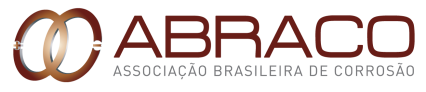 INFORMAÇÕES IMPORTANTESPré-requisitosO candidato deverá possuir os seguintes pré-requisitos: - Ter sido aprovado no Curso para Qualificação de Inspetor de Pintura Industrial Nível 1 da ABRACO.InscriçõesA ficha de inscrição deve ser preenchida, datada, assinada pelo aluno e enviada, juntamente com a cópia da identidade, CPF, comprovante de residência e certificado de aprovação do Curso para Qualificação de Inspetor de Pintura Industrial Nível 1 da ABRACO, para o e-mail: cursos@abraco.org.br. A inscrição será feita somente com a apresentação de toda a documentação solicitada. TransferênciasO aluno poderá solicitar transferência de turma até o décimo dia que antecede o início do curso no qual está inscrito, mediante pagamento de taxa de 5% (cinco por cento) do valor total do curso. Em caso de pedido de transferência com prazo inferior a 10 (dez) dias do início do curso, será cobrada uma taxa de 10% (dez por cento) do valor total do curso. A transferência para outra turma dependerá da disponibilidade de vagas. O aluno terá o prazo de 6 (seis) meses para realizar o curso a contar da data de solicitação da primeira transferência. Após este prazo será dado como desistência, não havendo reembolso do valor pago. Não será aceito pedido de transferência após o início do curso em que foi inscrito.CertificadoSerá emitido o “Certificado de Aprovação” para o aluno que atingir a média ponderada final, igual ou superior a 7,0 (sete). Aos alunos que não forem aprovados e atenderem aos demais requisitos, será emitido o “Certificado de Frequência”. Os certificados serão enviados via correios após, no máximo, 30 (trinta) dias a partir da divulgação do resultado final (exceto no caso de solicitação de revisão de prova). * A formação efetiva da turma está condicionada a um número mínimo de alunos. Em caso de cancelamento por parte da ABRACO, o candidato será reembolsado.Nota: o aluno somente receberá o certificado se tiver 100% de frequência, todas as parcelas do curso quitadas, documentação entregue e atender aos pré-requisitos, e que tenha realizado todas as provas. Nota: a ABRACO está enquadrada entre as instituições isentas de Imposto de Renda, não cabendo, portanto, qualquer retenção sobre as taxas de inscrição.Mais informações vide Manual do Aluno, disponível no site da ABRACO – Leia atentamente antes de fazer sua inscrição.Declaro ter lido, entendido e concordado com o Manual do Aluno do Curso para Qualificação para Inspetor de Pintura N1 e N2, e o Guia do Candidato do Inspetor de Pintura Industrial para Qualificação e Certificação de Inspetores de Pintura Industrial Níveis 1 e 2, ambos disponibilizados no site da ABRACO.Assinatura: ______________________________________________ Data: ______/______/______Período do CursoPeríodo do Curso07 a 11 de dezembro de 201507 a 11 de dezembro de 201507 a 11 de dezembro de 201507 a 11 de dezembro de 201507 a 11 de dezembro de 201507 a 11 de dezembro de 201507 a 11 de dezembro de 201507 a 11 de dezembro de 201507 a 11 de dezembro de 201507 a 11 de dezembro de 201507 a 11 de dezembro de 201507 a 11 de dezembro de 201507 a 11 de dezembro de 201507 a 11 de dezembro de 201507 a 11 de dezembro de 201507 a 11 de dezembro de 201507 a 11 de dezembro de 201507 a 11 de dezembro de 201507 a 11 de dezembro de 201507 a 11 de dezembro de 201507 a 11 de dezembro de 201507 a 11 de dezembro de 201507 a 11 de dezembro de 201507 a 11 de dezembro de 201507 a 11 de dezembro de 201507 a 11 de dezembro de 201507 a 11 de dezembro de 201507 a 11 de dezembro de 2015Nome (completo)Nome (completo)Data de nascimentoData de nascimentoData de nascimentoData de nascimentoData de nascimentoData de nascimentoData de nascimentoData de nascimento____/____ /___________/____ /___________/____ /___________/____ /___________/____ /___________/____ /_______E-mailE-mailRGRGRGCPFCPFCPFEndereçoEndereçoNºNºNºBairroBairroBairroBairroCidadeCidadeEstadoEstadoEstadoEstadoEstadoCEPCEPCEPCEPTelefonesTelefones(     ) (     ) (     )(     )(     )(     )(     )(     )(     )(     )(     )(     )(     )(     )CelularCelularCelular(     )(     )(     )(     )(     )(     )(     )(     )(     )(     )(     )Como ficou sabendo do Curso?Como ficou sabendo do Curso?Como ficou sabendo do Curso?(   ) Amigos    (   ) Facebook    (   ) Site    (   ) Jornais ou Revistas    (   ) Empresa    (   ) Outros:____________(   ) Amigos    (   ) Facebook    (   ) Site    (   ) Jornais ou Revistas    (   ) Empresa    (   ) Outros:____________(   ) Amigos    (   ) Facebook    (   ) Site    (   ) Jornais ou Revistas    (   ) Empresa    (   ) Outros:____________(   ) Amigos    (   ) Facebook    (   ) Site    (   ) Jornais ou Revistas    (   ) Empresa    (   ) Outros:____________(   ) Amigos    (   ) Facebook    (   ) Site    (   ) Jornais ou Revistas    (   ) Empresa    (   ) Outros:____________(   ) Amigos    (   ) Facebook    (   ) Site    (   ) Jornais ou Revistas    (   ) Empresa    (   ) Outros:____________(   ) Amigos    (   ) Facebook    (   ) Site    (   ) Jornais ou Revistas    (   ) Empresa    (   ) Outros:____________(   ) Amigos    (   ) Facebook    (   ) Site    (   ) Jornais ou Revistas    (   ) Empresa    (   ) Outros:____________(   ) Amigos    (   ) Facebook    (   ) Site    (   ) Jornais ou Revistas    (   ) Empresa    (   ) Outros:____________(   ) Amigos    (   ) Facebook    (   ) Site    (   ) Jornais ou Revistas    (   ) Empresa    (   ) Outros:____________(   ) Amigos    (   ) Facebook    (   ) Site    (   ) Jornais ou Revistas    (   ) Empresa    (   ) Outros:____________(   ) Amigos    (   ) Facebook    (   ) Site    (   ) Jornais ou Revistas    (   ) Empresa    (   ) Outros:____________(   ) Amigos    (   ) Facebook    (   ) Site    (   ) Jornais ou Revistas    (   ) Empresa    (   ) Outros:____________(   ) Amigos    (   ) Facebook    (   ) Site    (   ) Jornais ou Revistas    (   ) Empresa    (   ) Outros:____________(   ) Amigos    (   ) Facebook    (   ) Site    (   ) Jornais ou Revistas    (   ) Empresa    (   ) Outros:____________(   ) Amigos    (   ) Facebook    (   ) Site    (   ) Jornais ou Revistas    (   ) Empresa    (   ) Outros:____________(   ) Amigos    (   ) Facebook    (   ) Site    (   ) Jornais ou Revistas    (   ) Empresa    (   ) Outros:____________(   ) Amigos    (   ) Facebook    (   ) Site    (   ) Jornais ou Revistas    (   ) Empresa    (   ) Outros:____________(   ) Amigos    (   ) Facebook    (   ) Site    (   ) Jornais ou Revistas    (   ) Empresa    (   ) Outros:____________(   ) Amigos    (   ) Facebook    (   ) Site    (   ) Jornais ou Revistas    (   ) Empresa    (   ) Outros:____________(   ) Amigos    (   ) Facebook    (   ) Site    (   ) Jornais ou Revistas    (   ) Empresa    (   ) Outros:____________(   ) Amigos    (   ) Facebook    (   ) Site    (   ) Jornais ou Revistas    (   ) Empresa    (   ) Outros:____________(   ) Amigos    (   ) Facebook    (   ) Site    (   ) Jornais ou Revistas    (   ) Empresa    (   ) Outros:____________(   ) Amigos    (   ) Facebook    (   ) Site    (   ) Jornais ou Revistas    (   ) Empresa    (   ) Outros:____________(   ) Amigos    (   ) Facebook    (   ) Site    (   ) Jornais ou Revistas    (   ) Empresa    (   ) Outros:____________(   ) Amigos    (   ) Facebook    (   ) Site    (   ) Jornais ou Revistas    (   ) Empresa    (   ) Outros:____________(   ) Amigos    (   ) Facebook    (   ) Site    (   ) Jornais ou Revistas    (   ) Empresa    (   ) Outros:____________Os campos abaixo são apenas para inscrições feitas por Pessoa JurídicaOs campos abaixo são apenas para inscrições feitas por Pessoa JurídicaOs campos abaixo são apenas para inscrições feitas por Pessoa JurídicaOs campos abaixo são apenas para inscrições feitas por Pessoa JurídicaOs campos abaixo são apenas para inscrições feitas por Pessoa JurídicaOs campos abaixo são apenas para inscrições feitas por Pessoa JurídicaOs campos abaixo são apenas para inscrições feitas por Pessoa JurídicaOs campos abaixo são apenas para inscrições feitas por Pessoa JurídicaOs campos abaixo são apenas para inscrições feitas por Pessoa JurídicaOs campos abaixo são apenas para inscrições feitas por Pessoa JurídicaOs campos abaixo são apenas para inscrições feitas por Pessoa JurídicaOs campos abaixo são apenas para inscrições feitas por Pessoa JurídicaOs campos abaixo são apenas para inscrições feitas por Pessoa JurídicaOs campos abaixo são apenas para inscrições feitas por Pessoa JurídicaOs campos abaixo são apenas para inscrições feitas por Pessoa JurídicaOs campos abaixo são apenas para inscrições feitas por Pessoa JurídicaOs campos abaixo são apenas para inscrições feitas por Pessoa JurídicaOs campos abaixo são apenas para inscrições feitas por Pessoa JurídicaOs campos abaixo são apenas para inscrições feitas por Pessoa JurídicaOs campos abaixo são apenas para inscrições feitas por Pessoa JurídicaOs campos abaixo são apenas para inscrições feitas por Pessoa JurídicaOs campos abaixo são apenas para inscrições feitas por Pessoa JurídicaOs campos abaixo são apenas para inscrições feitas por Pessoa JurídicaOs campos abaixo são apenas para inscrições feitas por Pessoa JurídicaOs campos abaixo são apenas para inscrições feitas por Pessoa JurídicaOs campos abaixo são apenas para inscrições feitas por Pessoa JurídicaOs campos abaixo são apenas para inscrições feitas por Pessoa JurídicaOs campos abaixo são apenas para inscrições feitas por Pessoa JurídicaOs campos abaixo são apenas para inscrições feitas por Pessoa JurídicaOs campos abaixo são apenas para inscrições feitas por Pessoa JurídicaEmpresa | InstituiçãoInscrição Est. | Mun.CNPJCNPJCNPJCNPJEndereçoNºNºCEPCEPCEPBairroCidadeCidadeCidadeEstadoEstadoEstadoEstadoNome do contatoE-mailE-mailE-mailE-mailE-mailTelefones(     )(     )(     )(     )RamalRamal(     )(     )(     )(     )(     )(     )(     )(     )(     )(     )(     )(     )(     )(     )RamalRamalInvestimentoInvestimentoTipo de InscriçãoTipo de InscriçãoAssociados(     ) R$ 2.430,00Pessoa Física(     )Não associados(     ) R$ 3.021,00Pessoa Jurídica(     )* Forma de pagamento: todo pagamento é feito através de boleto bancário* Forma de pagamento: todo pagamento é feito através de boleto bancário* Forma de pagamento: todo pagamento é feito através de boleto bancário* Forma de pagamento: todo pagamento é feito através de boleto bancário* Parcelamento de acordo com a data da inscrição* Parcelamento de acordo com a data da inscrição* Parcelamento de acordo com a data da inscrição* Parcelamento de acordo com a data da inscrição